SEGUNDA SESSÃO ORDINÁRIA DA VIGÉSIMA QUINTA SESSÃO LEGISLATIVA DA SÉTIMA LEGISLATURA DA CÂMARA DE VEREADORES DO MUNICÍPIO DE CHUPINGUAIA-RO.15  DE FEVEREIRO DE 08 DE 2021                                  EXPEDIENTE RECEBIDO: Leitura, discussão e votação da Ata da 1º Sessão Ordinária realizada dia 08 de fevereiro de 2021.                                 II-Projeto de Lei nº: 2.593/2021                                 III-Requerimento: Nº 01/2021                                 IV- Indicações: 07, 23, 24, 25, 26, 27, 28, 29, 30, 31, 34,3536, 37, 38, 39, 40, 41, 42, 43,44                                 PALAVRA LIVRE DOS ORADORES  INSCRITOS (7 min).  2ª PARTE                                       ORDEM DO DIA                                      Discussão e Votação do Projeto de Lei º: 2.593/2021                                 Discussão e votação do Requerimento nº01/2021                                 EXPLICACÕES PESSOAIS DOS VEREADORES INSRITOS (5min)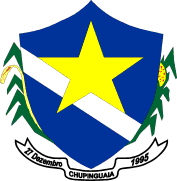 ESTADO DE RONDÔNIAPODER LEGISLATIVOCÂMARA MUNICIPAL DE CHUPINGUAIA           1º    SESSÃOORDINÁRIAESTADO DE RONDÔNIAPODER LEGISLATIVOCÂMARA DE VEREADORES DO MUNICÍPIO DE CHUPINGUAIAPAUTA DA IMPRENSA    08/02/2021PROJETO DE LEI;ASSUNTOAUTORIA Projeto de Lei                nº: 2.593 Autoriza a abertura de crédito especial por superávit financeiro no valor de R$ 100.590,96     no vigente orçamento-programa.Poder ExecutivoINDICAÇÕES                            ASSUNTO       AUTORIA      07/2021Solicito a manutenção da iluminação pública de   Boa –Esperança,pois  algumas  lâmpadas se encontram apagadas e também a manutenção do asfalto do Distrito de Boa Esperança com caráter de urgência.                      Ver: Éderson        023/2021Solicito em caráter de urgência a adequação do Piso Salarial dos Professores.  Ver: Antonio Bertozzi        024/2021Solicito em caráter de urgência que o Secretario de Obras que  veja a possibilidade de fazer a Recuperação da Ponte do Rio Vermelho na Kapa 72 do travessão do Rui.Ver: Antonio Bertozzi       025/2021Solicito a aplicação das manilhas nas vias vicinais com caráter de urgência; Ver: Éderson        026/2021Solicito que sejam usados critérios de prioridades no uso do reurso destinado pelo Senador Acir Gurgacz de acordo com Oficio nº 5.103/2021 – GSACIR/ORÇ para a construção de quadra coberta e vestuário na Escola Ana Paula Marques no Distrito de Boa Esperança,visando dar mais espaço e qualidade na recreação de nossos alunos e usuários.Ver: Idenei       027/2021Solicito em caráter de urgência o Cascalhamento. patrolamento e limpeza das laterais da estrada da KP 44 da linha 85 sentido linha 80 no Distrito de Nova Andradina.Ver: Idenei        028/2021.Solicito com urgência que seja feito o casacalhamento na estrada do Senhor Jose Antonio de Oliveira, que esta localizada na Chácara Boa Fé  na kapa 50 linha 85 no Distrito de Boa Esperança,onde o mesmo tem o cascalho e a extensão  é de mil metros.Ver: Idenei        029/2021.. Solicito dentro das possibilidades orçamentária, uma ambulância no assentamento Maranatam e Zé Bentão,e construção de um posto de Saúde o Reforma da casa que havia atendimento medico.  Ver: Denílson        030/2021.Solicito que seja providenciada a iluminação pública e 3 quebras molas na Avenida 116 na Rua do Boi.Ver: Denílson        031/2021Solicito ao Executivo a possibilidade de verificar as iluminações no Distrito  do Corgão.Ver: Antonio Bertozzi       034/2021Solicito:Cascalhamento das estradas sentido Assentamento Zé Bentão.Disponibilizar no Assentamento Zé Bentão, um medico para atendimento a população por 1 vez por mês.Ver: Denílson       035/2021Solicito o retorno da pick Up Toro pR o distrito de Boa Esperança para realizar as visitas das famílias em caráter de urgência.Ver: Edersom      036/2021   Solicito ao Executivo a possibilidade de verificar as iluminações do Distrito do Corgão.Ver: Ronaldo      037/2021Solicito ao Executivo a possibilidade de realizar uma limpeza no Distrito do Corgão,Ver: Ronaldo    038/2021   Solicito a Executivo a possibilidade de providenciar 03 cubo armicos ,sendo 1º tubo na frente da entrada do Senhor Otavio,um 2º tubo na estrada onde entra para o Senhor Valdemar Breda e o terceiro tubo na linha cem para o Senhor Antonio localizado no Distrito do Corgão.Ver: Ronaldo      039/2021Indica-se ao Poder Executivo a instalação de bueiro tipo armico na Kapa 43,altura do km 03,Distrito de Novo Plano. Ver: Fernando      040/2021. Indica-se ao Poder Executivo a reforma da ponte na kapa 36,altura do km 45,Distrito de Novo Plano. Ver: Fernando      041/2021Indica-se ao Poder Executivo o deslocamento do maquinário pertencente á Secretaria Municipal de Agricultura ate o Distrito de Novo Plano para atendimento dos pequenos sericultoresVer: Fernando      042/2021Solícito Excelentíssima Senhora Prefeita Dr.Sheila Flavia Anselmo Mosso dentro das possibilidades a construção de uma creche na Rua Pimenta Bueno no terreno do antigo Posto de Saúde no Distrito do Guaporé.Ver: Maria      043/2021Solicito ao Secretário de Saúde que seja disponibilizado no Distrito do Guaporé atendimento Odontológico no Posto de Saúde UBS Salte Cordeiro.Ver: Maria      044/2021Indico nos termos da Legislação Municipal,para que seja estudada  a possibilidade de  mudança de horário das Sessões Ordinárias para o turno da noite.Ver: Maria                     ESTADO DE RONDÔNIAPODER LEGISLATIVOCÂMARA MUNICIPAL DE CHUPINGUAIA